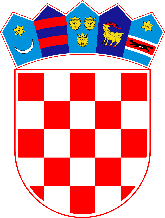 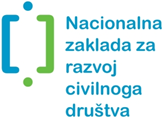           REPUBLIKA HRVATSKAMINISTARSTVO KULTURE I MEDIJA                                                 PRIJAVNI OBRAZAC ZA ONLINE INFORMATIVNU RADIONICUPoziv na dostavu projektnih prijedloga „Čitanjem do uključivog društva“,UP.02.1.1.15koji je Ministarstvo kulture i medija objavilo u okviru Operativnog programa „Učinkoviti ljudski potencijali“ 2014.- 2020.PRIJAVA ZA RADIONICUOnline informativne radionice održat će se 19. siječnja 2021. putem aplikacije Microsoft Teams. Predviđeno trajanje informativne radionice za skupinu aktivnosti A je od 10 do 12 sati, a za skupinu aktivnosti B od 13 do 15 sati.Molimo da prijavni obrazac dostavite na esf-prijava@min-kulture.hr , sukladno dolje navedenim uvjetima.Prihvatljive su prijave za najviše dvoje zaposlenika/predstavnika potencijalnih prijavitelja ili partnera. U slučaju velikog interesa, na online radionicu bit će primljen po jedan predstavnik prijavljenih organizacija/institucija. U obzir će se uzimati prijave pristigle do 14. siječnja 2021. odnosno popunjenosti kapaciteta i to prema redoslijedu zaprimanja. Prihvatljivi sudionici primit će putem elektroničke pošte potvrdu o prihvaćanju prijave te uputu o načinu pristupanja i sudjelovanja na online informativnoj radionici.ONLINE RADIONICAOznačiti “x” odabranu radionicu SKUPINA AKTIVNOSTI ASKUPINA AKTIVNOSTI BPODACI O PRIJAVITELJU/PARTNERU:PODACI O PRIJAVITELJU/PARTNERU:Ime i prezime sudionika:Radno mjesto/funkcija:Naziv pravne osobe koju predstavljate:Pravna osobnost prijavitelja/partnera: Adresa pravne osobe:OIB pravne osobe:Kontakt telefon:E-mail: